Awards Sponsorship FormDonor Information (please print or type)Pledge InformationI (we) pledge a total of $____________________ to be paid: now after January 1, 2020.   I make this contribution in the form of: cash check.Please mark which Pledge category (ies) you are interested in sponsoring.  All Sponsors and funding is due to the state advisor by February 1, 2020Agreement Validation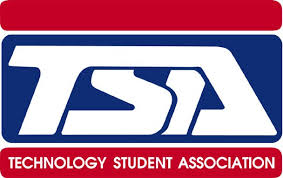 Learning to Lead in a Technical Worldhttp://www.wvtsaweb.orgNameBilling addressCity, State.  Zip CodePhone NumberFax | EmailConference Back Program Cover Ad$2500Full page conference program ad$100½ page conference program ad$50¼ page conference program ad$25Contest sponsorship:Money will be divided into conference expenses and to provide the winning contestant(s) national registration fee paid, and contest awards. If no student wins the state contest the money will be divided among all state first place winners to help defer national conference expenses. You will also receive a free ½ page ad in the conference program.$200- $1000 dollars depending on number of contests participants.Contest funding chart is attached to the back of this page.  Please note if choosing this option to mark at least 3 that your business is interested in supporting.  Signature(s)DatePlease make checks, corporate matches, 
or other gifts payable to:WEST VIRGINIA TECHNOLOGY STUDENT ASSOCIATIONPO Box 798Moundsville WV 26041Contest NameLevelnumber of students sponsorship minimumContests I would like to sponsor (please label three in order of preference) BiotechnologyMiddle School3400CAD FoundationsMiddle School1200Career PrepMiddle School1200Challenging Technology IssuesMiddle School2300Chapter TeamMiddle School6700Children’s StoryMiddle School2300CodingMiddle School2300Community Service VideoMiddle School3400Construction ChallengeMiddle School3400Digital PhotographyMiddle School1200DragsterMiddle School1200Electrical ApplicationMiddle School1200Essays on TechnologyMiddle School1200FlightMiddle School1200Forensic TechnologyMiddle School2300Inventions and InnovationMiddle School3400Junior Solar SprintMiddle School3400Leadership StrategiesMiddle School3400Mass ProductionMiddle School2300Mechanical EngineeringMiddle School3400Medical TechnologyMiddle School2300Microcontroller DesignMiddle School5600Off the GridMiddle School2300Prepared SpeechMiddle School1200Problem SolvingMiddle School2300Promotional MarketingMiddle School1200Stem AnimationMiddle School3400Structural EngineeringMiddle School2300System Control TechnologyMiddle School3400Tech BowlMiddle School3400Technical DesignMiddle School2300Video Game DesignMiddle School6700Website DesignMiddle School67003D AnimationHigh School2300AnimatronicsHigh School6700Architectural RenovationHigh School6700Biotechnology DesignHigh School6700Board Game DesignHigh School2300Chapter TeamHigh School6700Children’s StoryHigh School2300CodingHigh School2300CAD 2D ArchitectureHigh School1200CAD 3D EngineeringHigh School1200CIMHigh School2300Cyber SecurityHigh School1 Team/School500Debating Technological IssuesHigh School2300Digital Video ProductionHigh School6700Dragster DesignHigh School1200Engineering DesignHigh School5600Essays on TechnologyHigh School1200Extemporaneous SpeechHigh School1200Fashion DesignHigh School4500Flight EnduranceHigh School 1200Forensic ScienceHigh School2300Future Technology TeacherHigh School1200Music ProductionHigh School2300On Demand VideoHigh School2300Photographic TechnologyHigh School1200Prepared PresentationHigh School1200Promotional DesignHigh School1200Sci VisHigh School3400Software DevelopmentHigh School3400Structural Engineering and DesignHigh School2300System Control TechnologyHigh School3400Technical Sketching and ApplicationHigh School1200Technology BowlHigh School3400Transportation ModelingHigh School1200Technology Problem SolvingHigh School2300Video Game DesignHigh School3400Webmaster High School5600State Officer TeamBoth62000Conference Guest Speaker3000